Se enfrentarán por primera vez en la historia en cualquier tipo de competencia. Será el 4to partido por Liga Concacaf entre un club  de Canadá vs. uno de Honduras. Forge FC enfrentó en 3 ocasiones a rivales de Honduras: victoria 1-0 a Olimpia (Christopher Nanco) y derrota 4-1 vs. Olimpia (Jonathan Ferrari, Deybi Flores, Júnior Lacayo y Jerry Bengtson; David Choiniere) en Octavos de Final de 2019 y derrota 1-0 vs. Marathón (Edwin Solano) en el partido Repechaje para clasificar a  la Liga de Campeones Concacaf Scotiabank 2021.Será  el 5° juego de Liga Concacaf en el Tim Hortons Field de Hamilton. Forge está el invicto en 4 partidos (3PG-1PE): 2-1 a Antigua -SLV- (Daniel Krutzen y David Choiniere; Edgar Pacheco) en la Ronda Preliminar 2019, 1-0 a Olimpia -HON- (Christopher Nanco) en R16 2019, 0-0 vs. CAI -PAN- en R16 2021 y 3-0 a Santos -CRC- (Omar Browne, Molham Babouli y Joshua Navarro) en QF 2021. PARTICIPACIONES: 3 (2019, 2020 y 2021). MEJOR RESULTADO: Semifinales de 2021. RÉCORD EN SCL: PJ-14 PG-7 PE-4 PP-3 (GF-20 GC-15). 59.5% de efectividad.MÁXIMOS GOLEADORES EN LA HISTORIA DE SCL: David Choiniere (CAN) y Molham Babouli (CAN) con 4 goles y Daniel Krutzen (BEL) con 3.Forge FC es el equipo con más goles anotados de jugada en la  SCL  2021 (8) y posee  el mayor porcentaje de eficacia en remates (26.2%).ASISTENCIAS: Molham Babouli (CAN) con 3, Joshua Navarro (CRC) y Tristan Borges (CAN) con 2. Forge FC es el equipo con más asistencias en la SCL 2021 con (10) MÁXIMOS GOLEADORES POR AÑO: David Choiniere (CAN)  2 goles en 2019, Daniel Krutzen (BEL) 2 en 2020; Molham Babouli (CAN)  3 en 2021.JUGADORES CON MÁS PRESENCIAS: Triston Henry (CAN) con 14 partidos, Dominic Samuel (CAN), Kyle Bekker (CAN) y David Choiniere (CAN) 13 juegos, Daniël Kritzen, Kwame Awuah y Alexander Achinioti-Jönsson.GOLEADOR MÁS JOVEN: Joshua Navarro (CRC) con 22 años, 5 meses y 7 días en el empate 2-2 vs. FAS en la Ronda Preliminar  (18/AGO/2021).GOLEADOR MÁS VETERANO: Kyle Bekker (CAN) con 31 años, 1 mes y 19 días en la derrota 3-1 vs. Santos en la ida de QF (20/OCT/2021).GOL MÁS RÁPIDO: Christopher Nanco a los 3 minutos con 19 segundos en la victoria 1-0 a Olimpia en octavos de final (22/AGO/2019).TOTAL DE SALVADAS EN SCL: (37). GUARDAMETAS: Triston Henry (CAN) 37.SALVADAS EN SCL 2021: (15). GUARDAMETAS: Triston Henry (CAN) 15.DEFINICIONES POR PENALES: (1). GANADA: 0. PERDIDA: 1. Perdió 4-2 vs. Arcahaie en los QF de SCL 2020 tras empatar 1-1 en el tiempo reglamentario partido único en el Estadio Olímpico Félix Sánchez (1/DIC/2020).Forge FC ha anotado en 11 juegos, 3 partidos en los que no pudo marcar goles, 5 vallas invictas, 9 partidos con tantos recibidos, 2 empates (0-0)  y 1 remontada de 14 partidos en Liga CONCACAF (2-1 vs. Antigua en la Ronda de ida de la fase Preliminar de la edición 2019).Récord en partidos de de ida: 5 PJ 3PG-1PE-1PP (66.7% de eficacia).  TOP PLAYERS:Molham Babouli (CAN). Ha anotado (3) goles en la SCL 2021 y suma 2 asistencias y es el jugador de Forge con más disparos (9) en 220 minutos. El delantero nacido en los Emiratos Árabes Unidos con nacionalidad canadiense ha anotado 4 goles en 8 partidos entre (2020 y 2021).Tristan Borges (CAN). El futbolista de 23 años ha anotado 1 gol, 6 disparos y 2 asistencias en 314 minutos en la SCL 2021. Ha jugado en 8 partidos en Liga Concacaf (entre 2020 y 2021).Omar Browne (PAN). Ha jugado 14 partidos en torneos de clubes de Concacaf (incluye SCL y SCCL con Sporting San Miguelito -PAN-, CAI -PAN- San Carlos -CRC- y Forge -CAN-). Ha notado 1 gol y 1 asistencia en 2021. Alexander Achinioti-Jonsson (SUE). Es el jugador de campo de Forge FC con más minutos jugados en la SCL 2021 (576’). Es el jugador con más pases (294) y balones recuperados (15). Ha jugador 12 partidos en la SCL (2 en 2019, 4 en 2020 y 6 en 2021).APARICIONES: 4 (2018, 2019, 2020 y 2021). MEJOR RESULTADO: Subcampeón en  2018 y 2019. RÉCORD EN LA SCL: PJ-24 PG-12 PE-8 PP-4 (GF-34 GC-20). 61.1% de efectividad.MÁXIMOS GOLEADORES EN LA HISTORIA DE SCL: Kevin López (HON)  (7) , Rubilio Castillo (HON), Juan Pablo Montes (HON) y Roberto Moreira Aldana (PAR) con 5 goles.GOLEADORES EN SF: Juan Pablo Montes (HON) (3), Marcelo Estigarribia (ARG), Marco Tulio Vega (HON) y Kevin López (HON) 1 gol c/u. ASISTENCIAS: Matías Galvaliz (ARG) (6) -es el lìder de asistencias en la historia de la Liga Concacaf-, Kevin López (HON) 4.ASISTENCIAS EN SF: Omar Elvir (HON) y Matías Galvaliz (ARG) (2) c/u,  Wilmer Crisanto (HON) y Roberto Moreira Aldana (PAR) 1 c/u. MÁXIMOS GOLEADORES POR AÑO: Rubilio Castillo (HON) 5 en 2018, Juan Pablo Montes (HON) 2 en 2019, Matías Galvaliz (ARG) y Kevin López (HON)  2 en 2020, Kevin López (HON) y Roberto Moreira Aldana (PAR) 2 en 2021.JUGADORES CON MÁS PRESENCIAS: Kevin López (HON) con 24 partidos, Jonathan Rougier (ARG) (22), Walter Martínez (HON) (21), Roberto Moreira Aldana (PAR) y Matías Galvalíz (ARG) con (20) partidos. HAT-TRICKS: 0 DOBLETES (5): Juan Pablo Montes (HON) vs. Portmore United en QF 2018, Rubilio Castillo (HON) vs. Portmore United en QF 2018, Rubilio Castillo (HON) vs. Herediano en la Final de 2018 (el más rápido del club en SCL con 12 minutos), Kevin López (HON) vs. Universitario en R16 de 2021 y Roberto Moreira Aldana (PAR) vs. Motagua vs. Marathón en QF 2021.GOLEADOR MÁS JOVEN: Denil Maldonado (HON) con 21 años, 2 meses y 26 días en el triunfo (1-2)  vs. Managua en octavos de final (21/AGO/2019).GOLEADOR MÁS VETERANO: Gonzalo Klusener (ARG) con 38 años en el triunfo (2-0) vs. CD Marathón partido de ida de QF (21/OCT, 2021). El delantero marcó el día de su cumpleaños número 38.GOL MÁS RÁPIDO: Juan Pablo Montes a los 3 minutos con 25 segundos en el empate (1-1) vs. Alianza FC en las Semifinales  (24/OCT/2019).TIPOS DE GOLES EN LA HISTORIA: 20 de jugada, 9 de cabeza, 4 de penal y 1 autogol (no ha anotado goles de tiro libre).TOTAL DE SALVADAS : (60). GUARDAMETAS: Jonathan Rougier (ARG) con 57 y Marlon Licona (HON) con 3. Jonathan Rougier es el guardameta con más salvadas en la historia de la SCL con (57). Fue determinante en las victorias de Motagua en tiros de penal. Atajó 1 penal en la definición histórica (15-14) vs. Comunicaciones en la Ronda Preliminar 2020, y 2 vs. Alianza en octavos de final 2020. Realizó 4 salvadas vs. Marathón en el partido de ida en cuartos de final 2021.SALVADAS EN SCL 2021: (13). GUARDAMETAS: Marlon Licona (HON) con 3 y Jonathan Rougier (ARG) con 10.DEFINICIONES POR PENALES: (3). GANADA: 2. PERDIDA: 1.Ganó 2 de las 3 series desde el punto de penal. Triunfo (15-14) vs. Comunicaciones en la Ronda Preliminar de la edición 2020 tras empatar (2-2)  en el tiempo reglamentario. Victoria (4-3) vs Alianza en los octavos de Final de 2020 y perdió (4-2) vs.  Real Estelí después de empatar  (2-2)  en el Repechaje para la SCCL 2021 en el Estadio Nacional.FC Motagua ha anotado goles en 19 juegos, 5 partidos en los que no pudo marcar goles, 11 vallas invictas, 13 partidos con tantos recibidos, 2 empates (0-0)  y ninguna remontada en la SCL. Motagua es el equipo con más goles anotados en la SCL (19) y comparte el récord  junto a al CD Olimpia con más juegos sin marcar goles (5). Superó a Olimpia y se ubicó en la cima de partidos con más vallas invictas en la historia de la Liga CONCACAF (11).Es el equipo con la mayor cantidad de partidos empatados en Liga Concacaf (8).Récord  en los partidos  de ida: 10 PJ 5PG-2PE-3PP (56.7% de eficacia).TOP PLAYERSKevin López (HON). Con (7 goles) es el máximo anotador del FC Motagua en la SCL. Es el jugador con más partidos disputados en la historia de la SCL (24). López fue sub campeón en 2018 y 2019. En el 2021, tiene 1 asistencia y 2 goles anotados y 5 remates. Marco Tulio Vega (HON). Ha jugado 15 partidos en torneos de clubes de Concacaf (incluye SCL y SCCL con FC Motagua y CD Marathón). Su único gol internacional lo anotó en las Semifinales del 2019 vs. Alianza FC -SLV-.Omar Elvir (HON). Ha jugado (383)  minutos en la SCL 2021. El centrocampista de 32 años tiene 25 partidos internacionales con Motagua (17 en SCL y 8 en la SCCL). Fue una pieza clave en las dos Semifinales (2018 vs. Tauro -PAN- y 2019 vs. Alianza FC -SLV-) con  2 asistencias.Roberto Moreira (PAR). Anotó 2 goles (vs. Marathón). El delantero paraguayo ha marcado (5) goles en 20 apariciones en la SCL y fue una pieza importante en las semifinales del 2018 vs. Tauro -PAN- anotando 1 gol y 1 asistencia.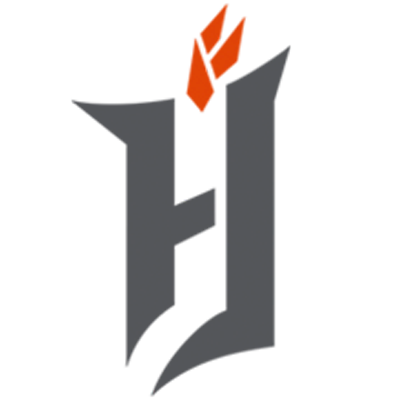 FORGE FC(CAN)SEMIFINALFC MOTAGUA(HON)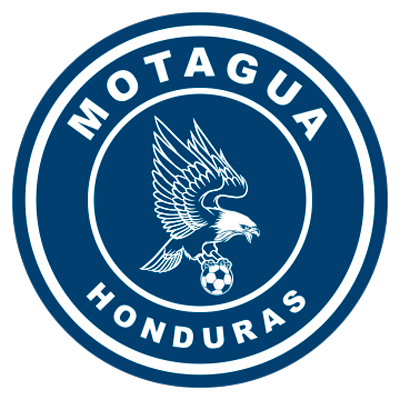 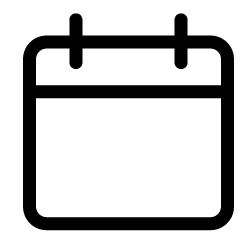 24 DE NOVIEMBRE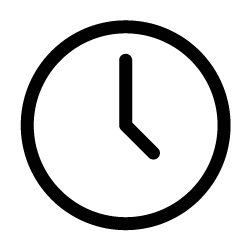 8 PM ET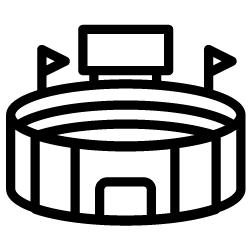 TIM HORTONS FIELDFORGE FC vs. FC MOTAGUA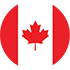 FORGE  FC (CAN)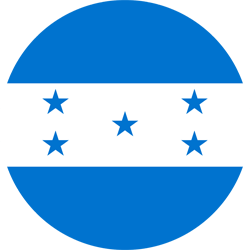 MOTAGUA (HON)